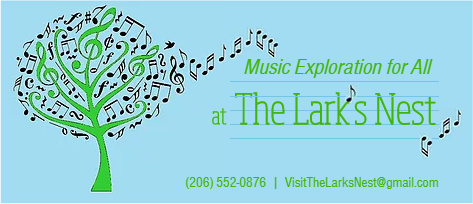 Adult Student Registration 2018-19How did you hear about The Lark's Nest Music Studio?Name of Student:Day/Time of Lesson:Instrument: (underline) Piano, Organ, Voice, Recorder, Other - ____________________Student Age/Birth-date:Education/Occupation:Experience with Music Lessons:Dietary Restrictions/Allergies: Home Address:Contact Number:Email Address:Is there a piano/keyboard/instrument of choice in your home?  If so, describe:I give permission for my picture to be on:  (underline) Studio Website, Facebook, Youtube____ (check please) I have read The Lark’s Nest Music Studio Policies and submitted the signed Enrollment Agreement.Thank you for joining the music-making family at The Lark’s Nest Music Studio! 	With gratitude, CarolVisitTheLarksNest.com       (206) 552 0876       visitthelarksnest@gmail.com 